PLACAS DE LOS VEHÍCULOS QUE ESTACIONAN EN ZONAS RÍGIDAS DEL CENTRO HISTÓRICO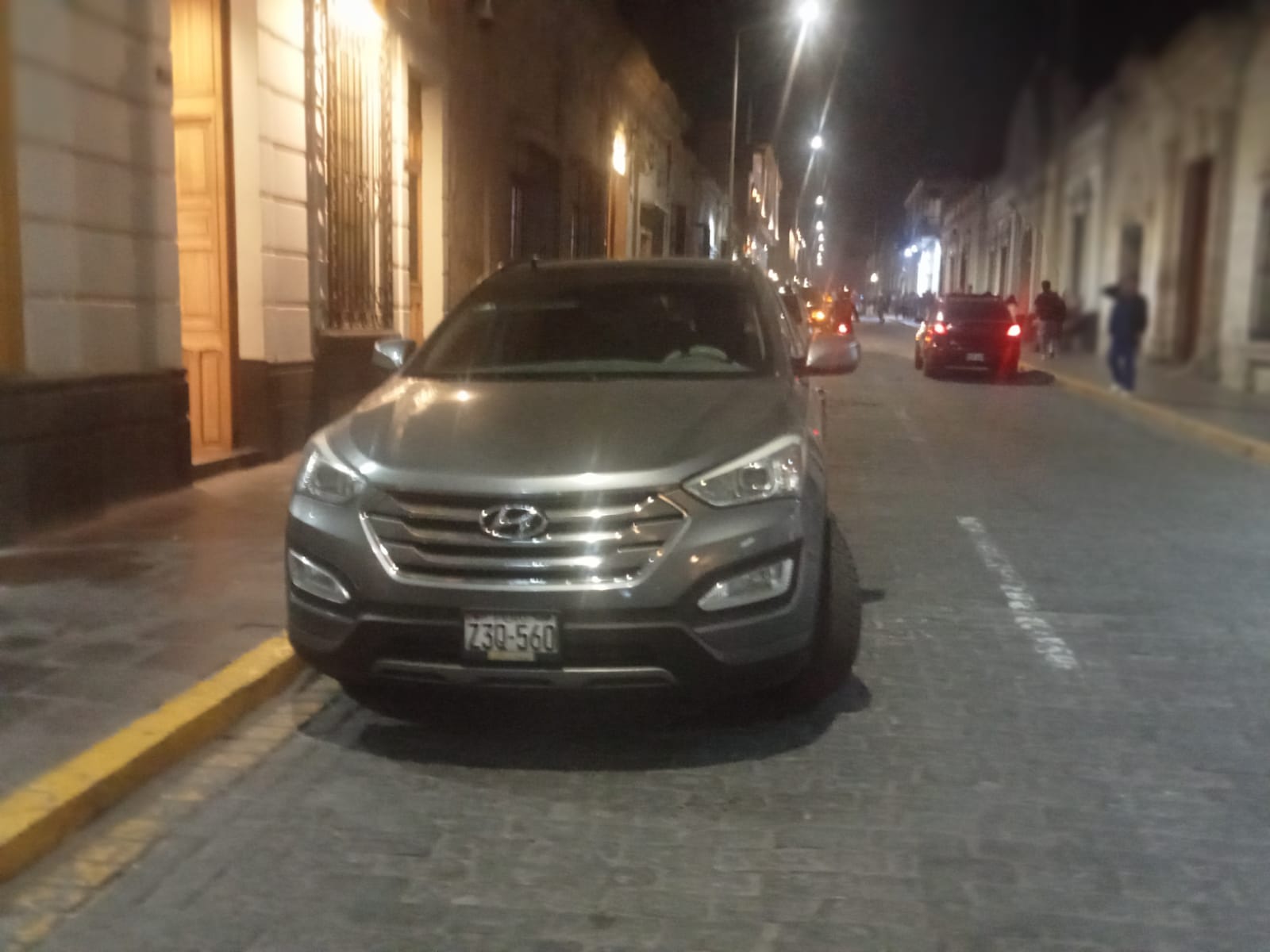 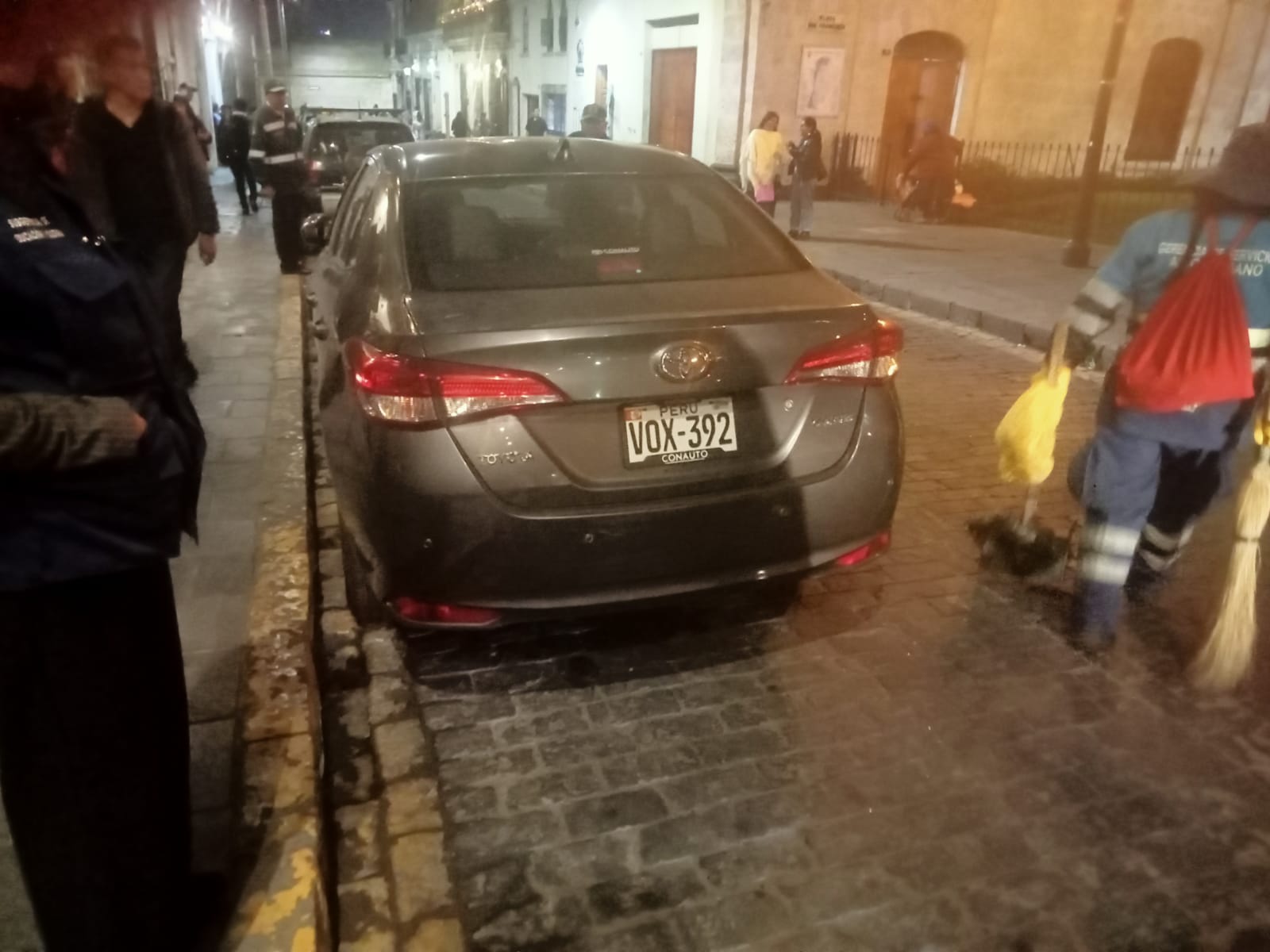 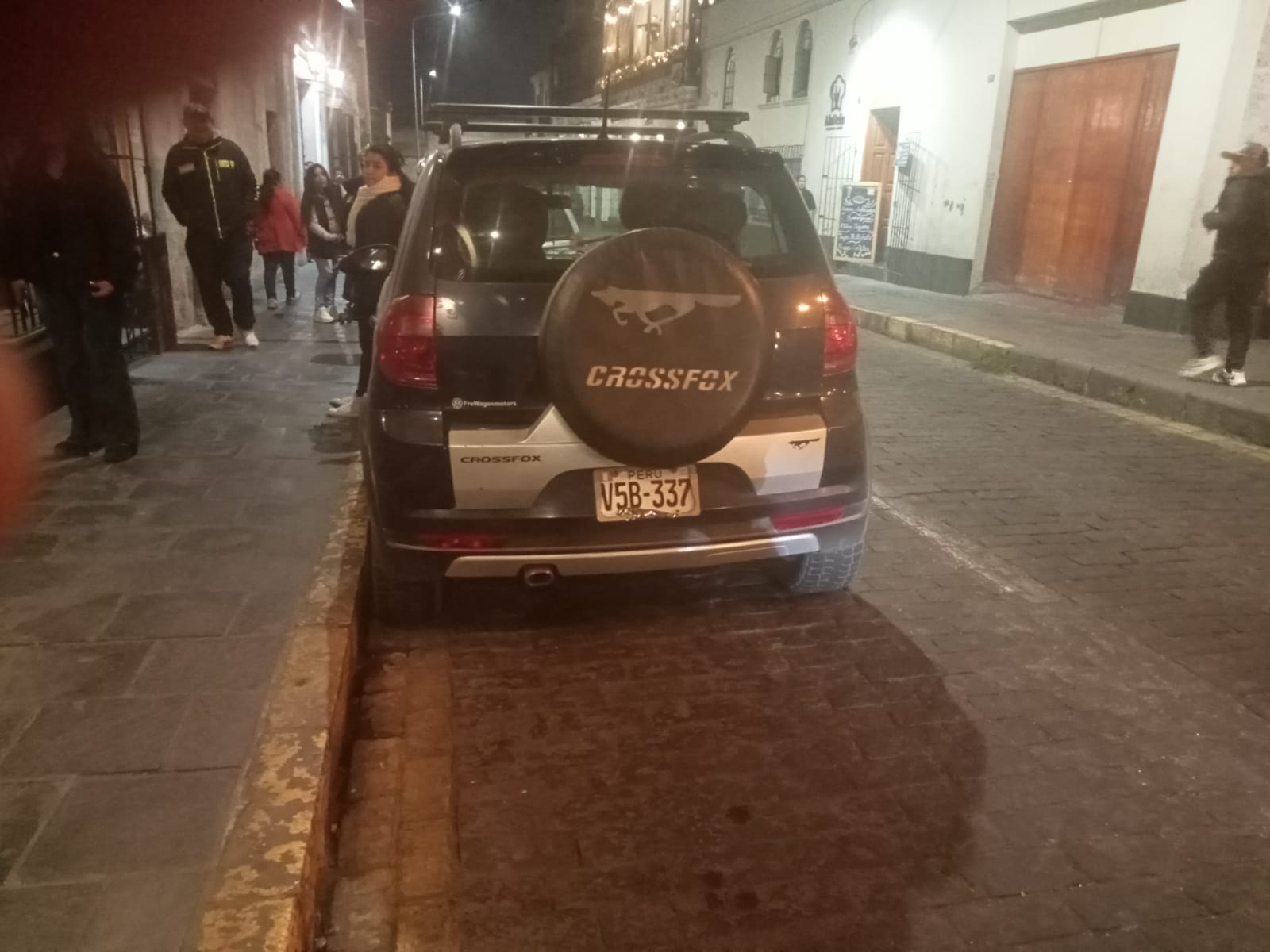 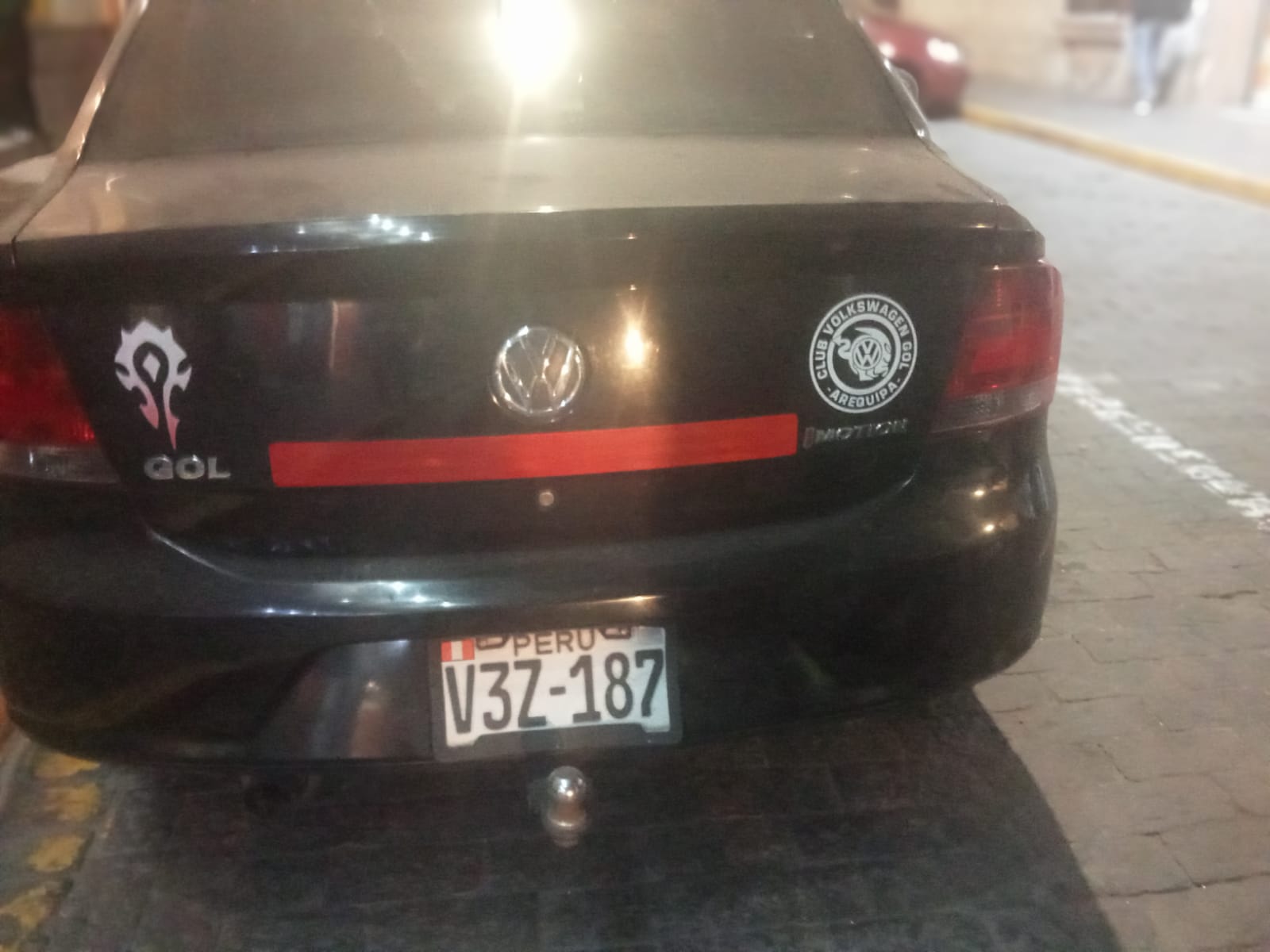 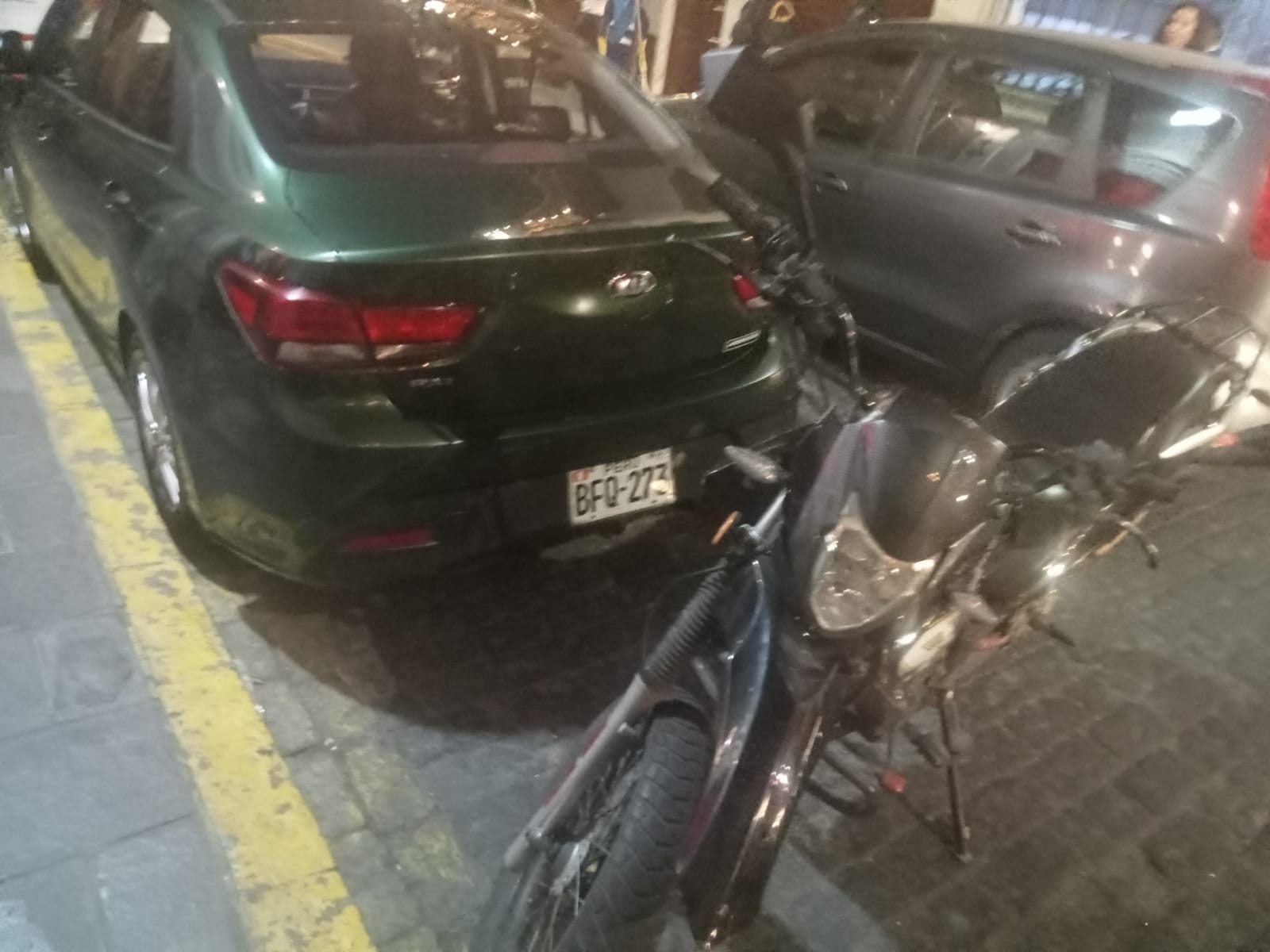 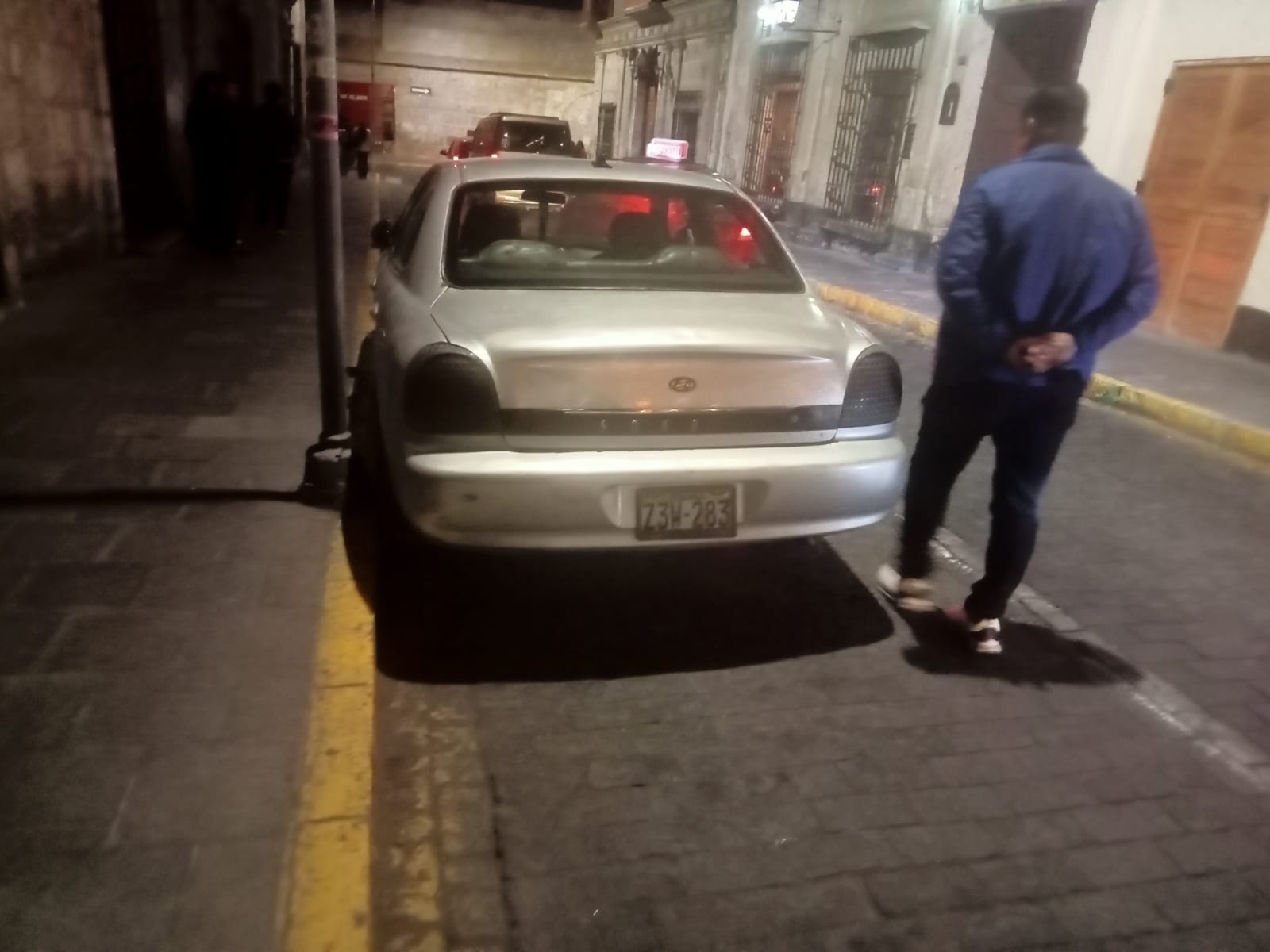 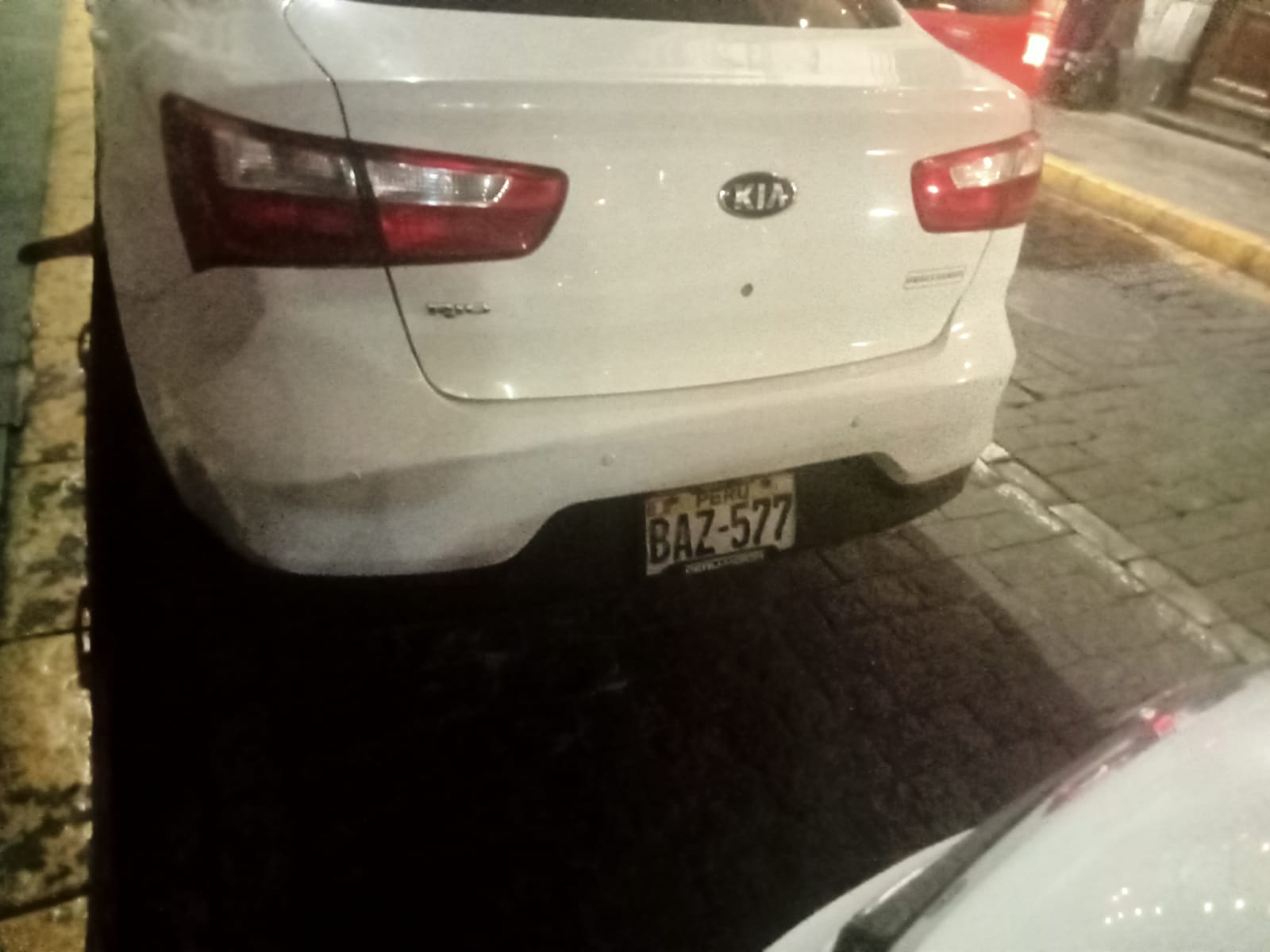 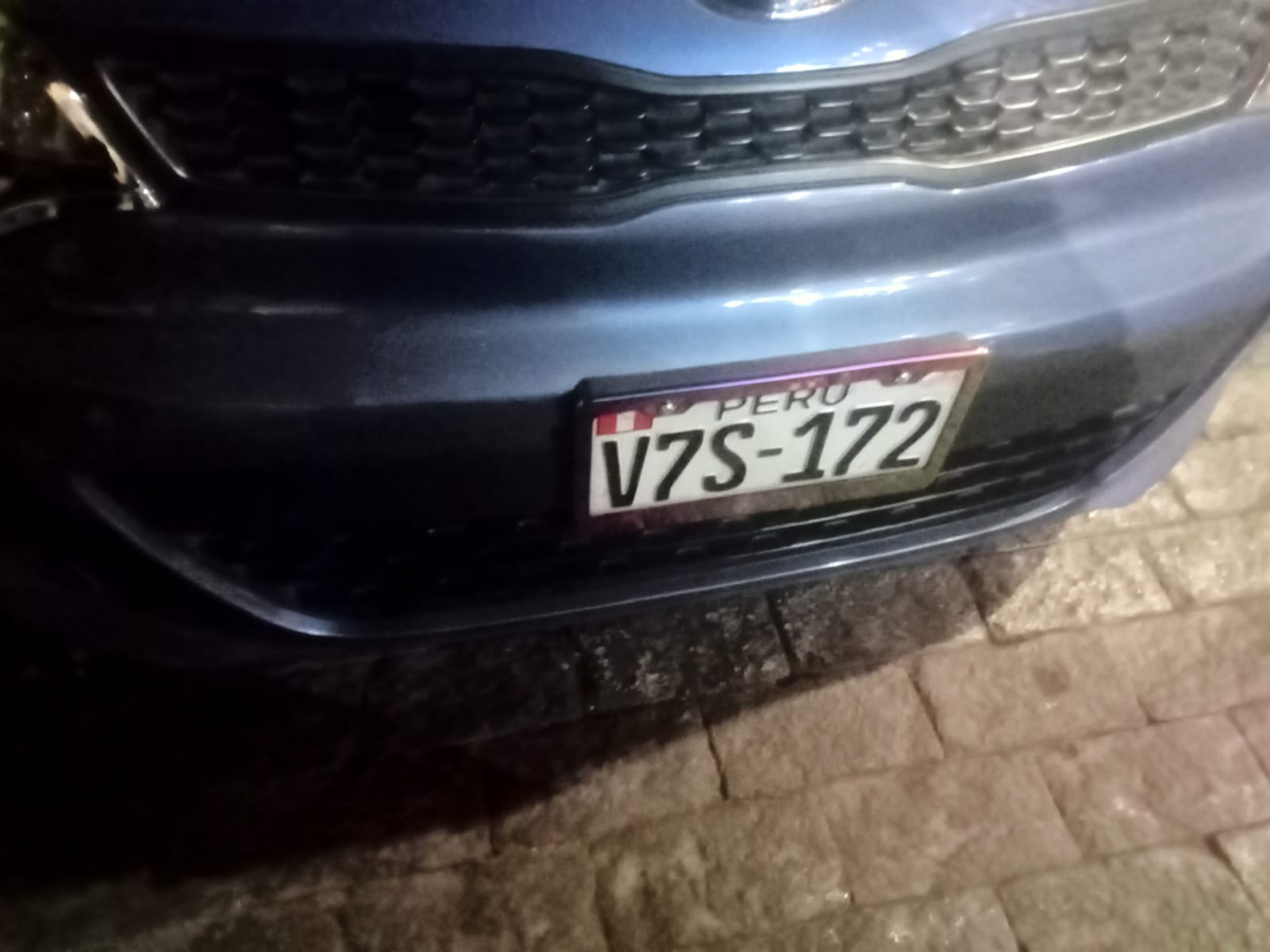 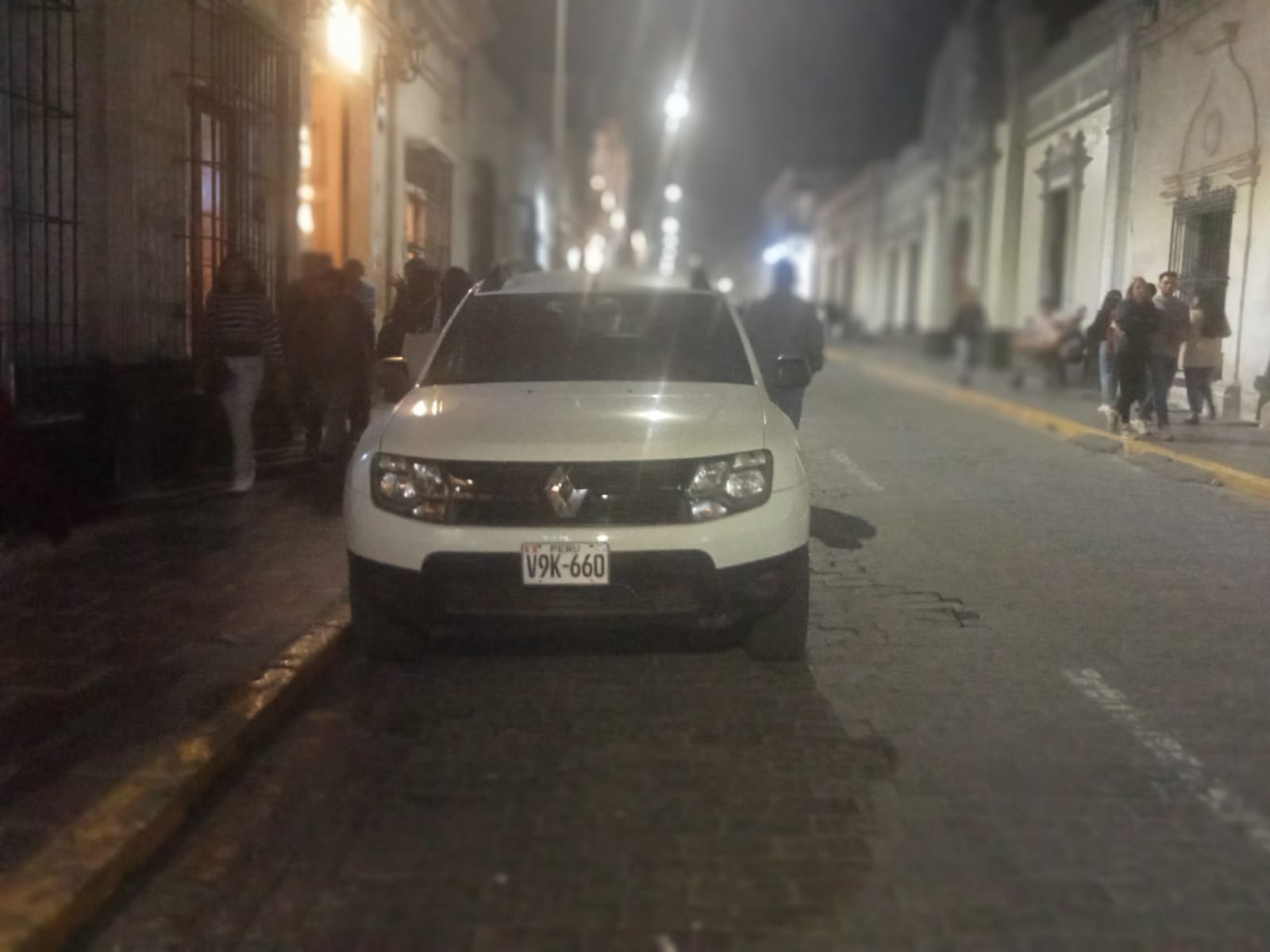 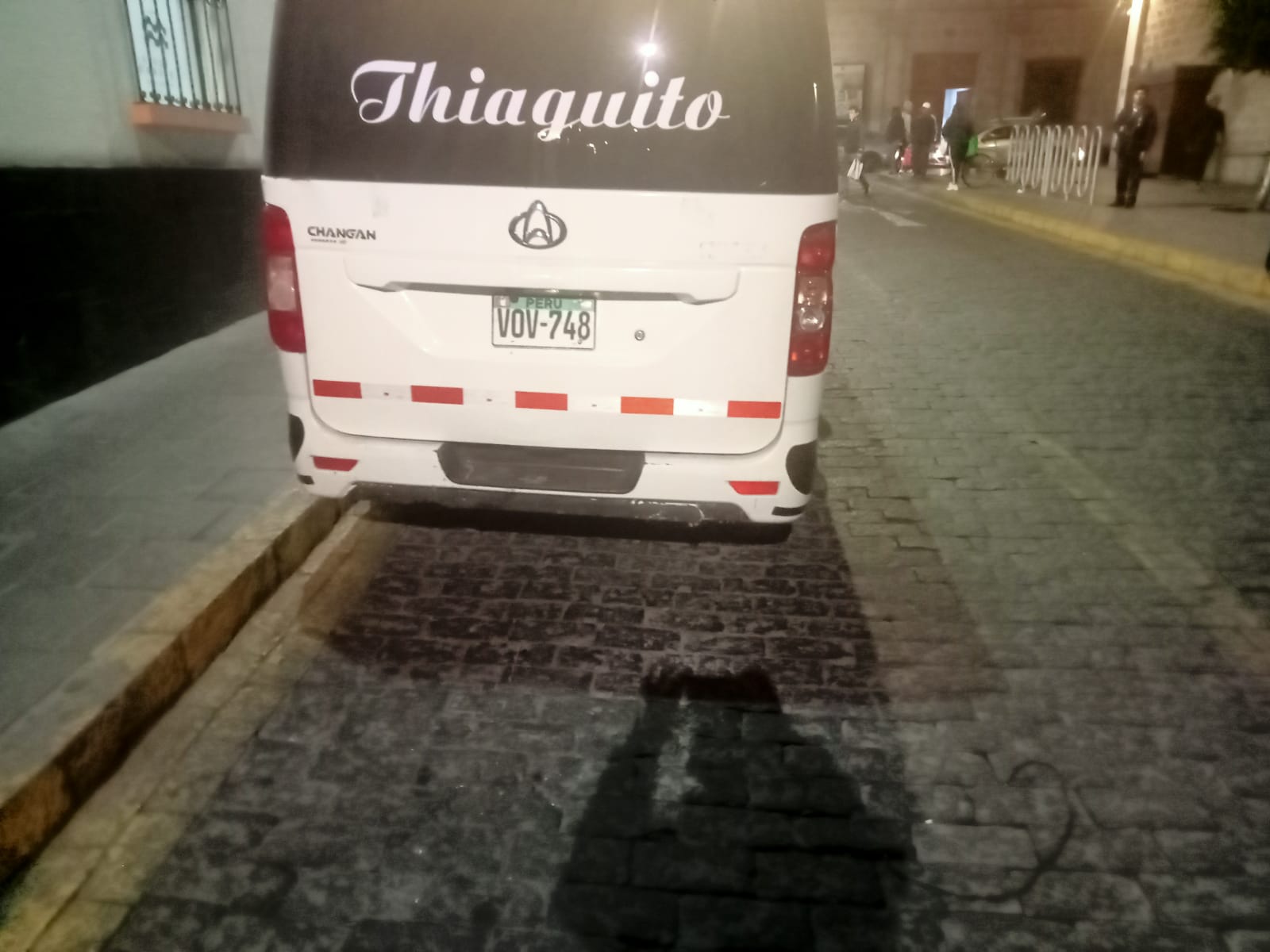 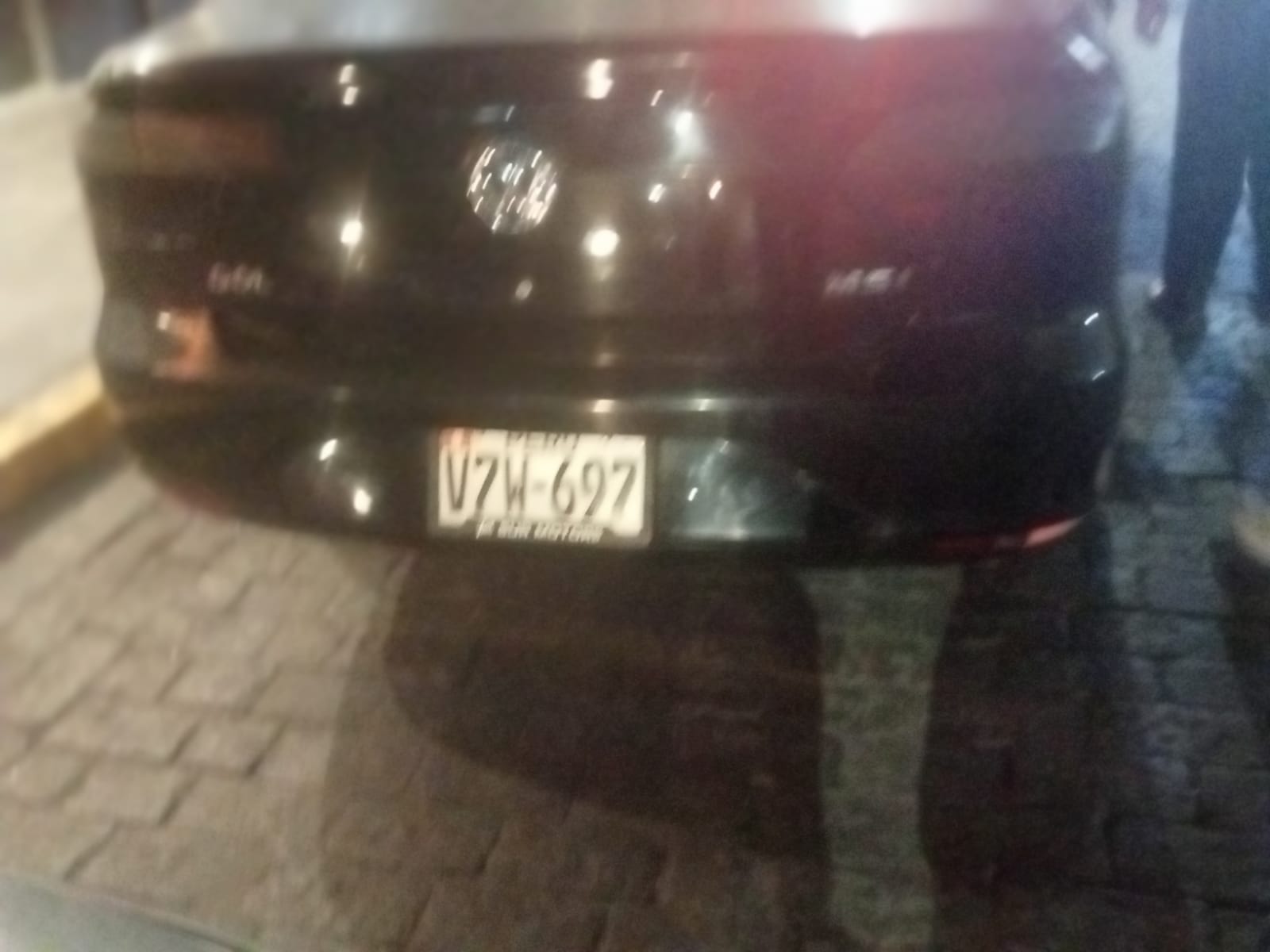 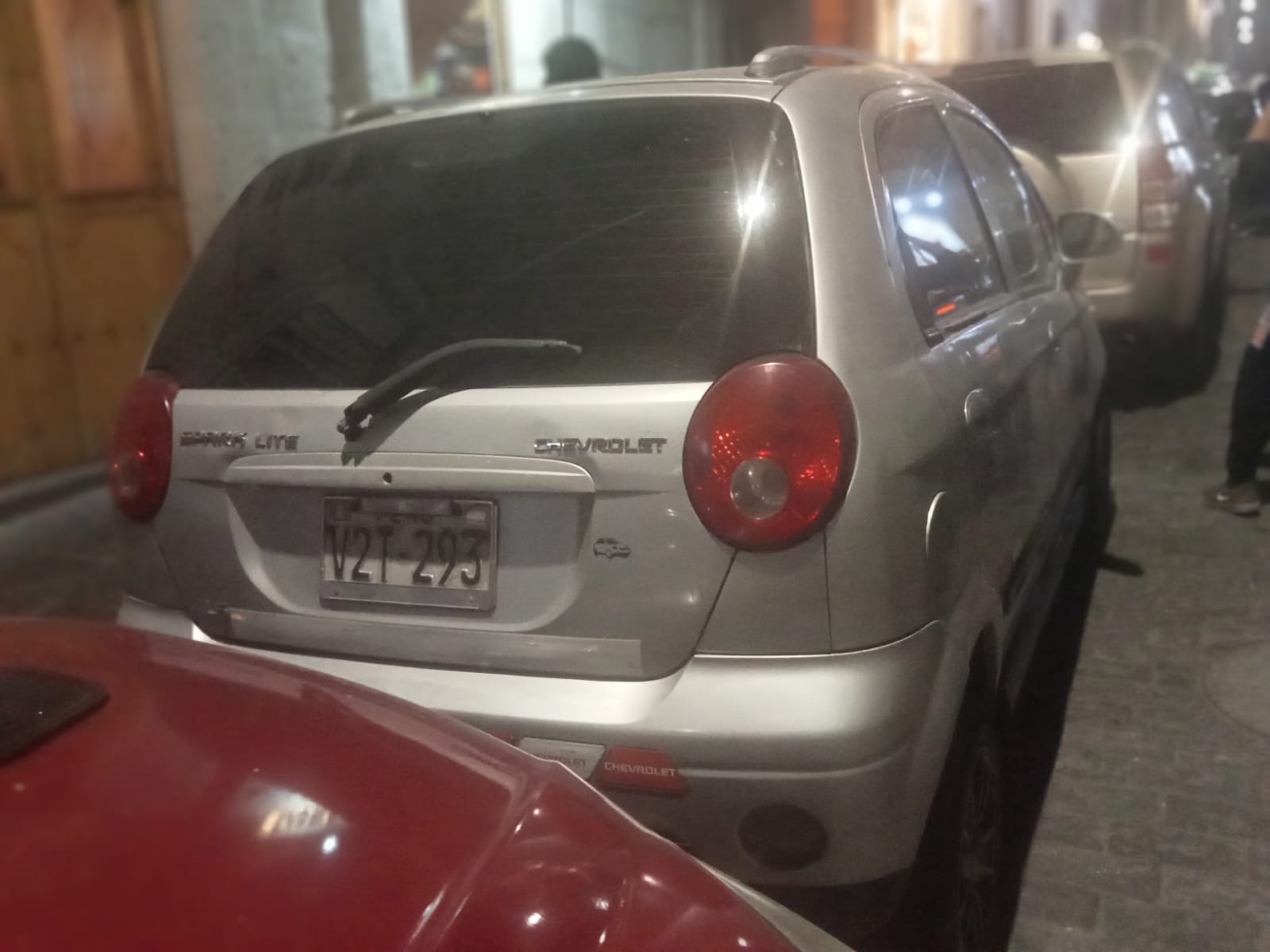 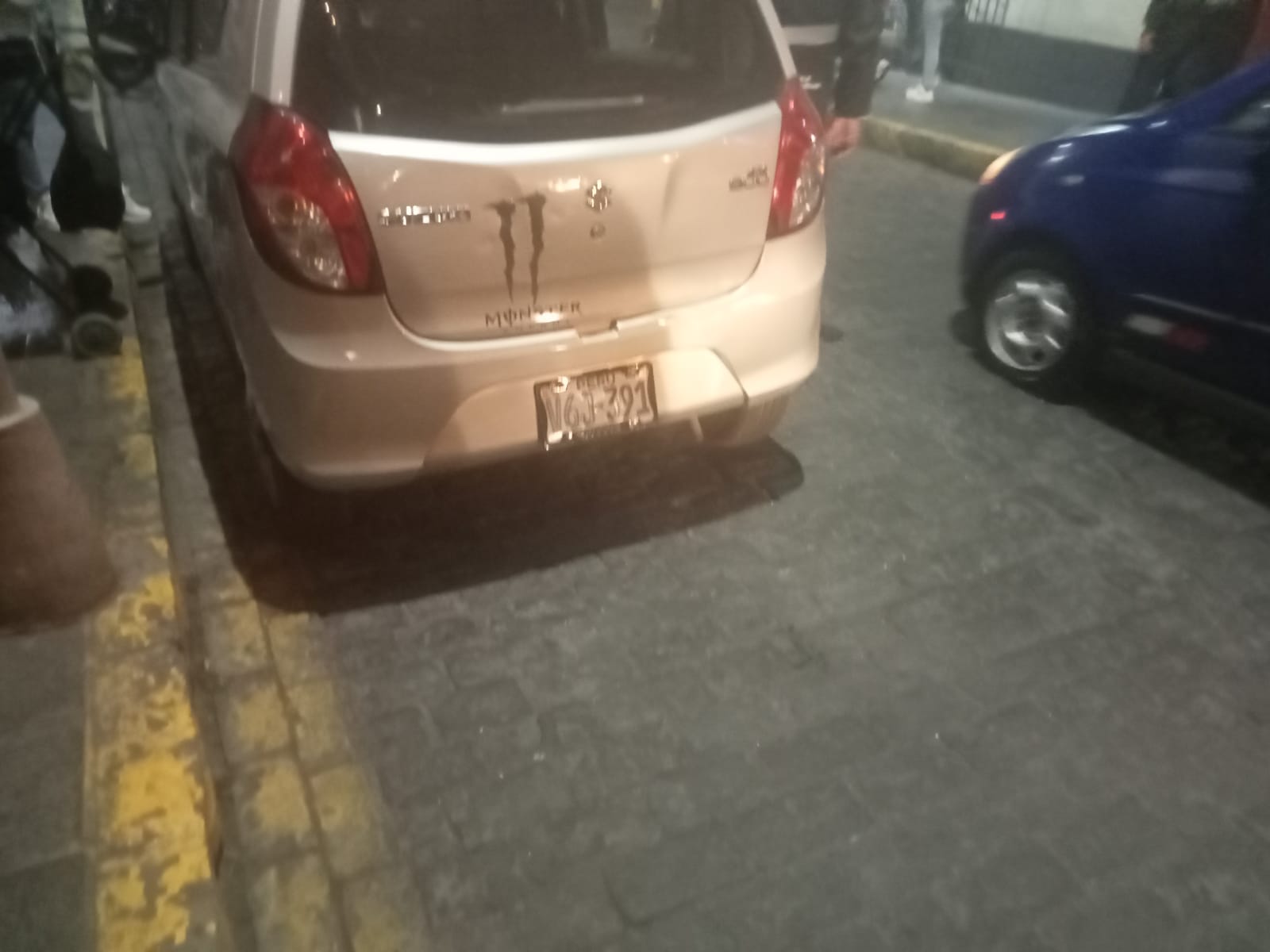 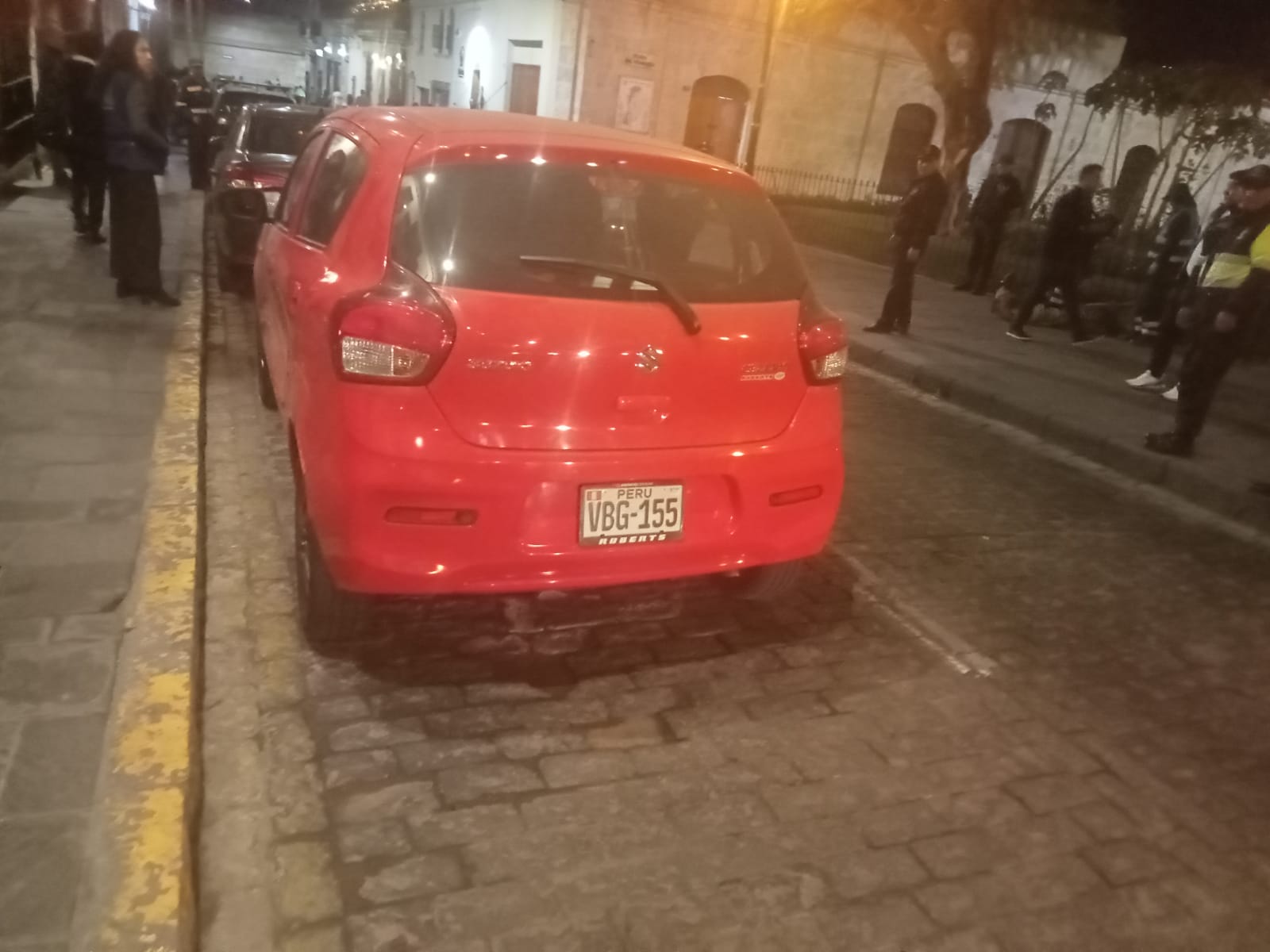 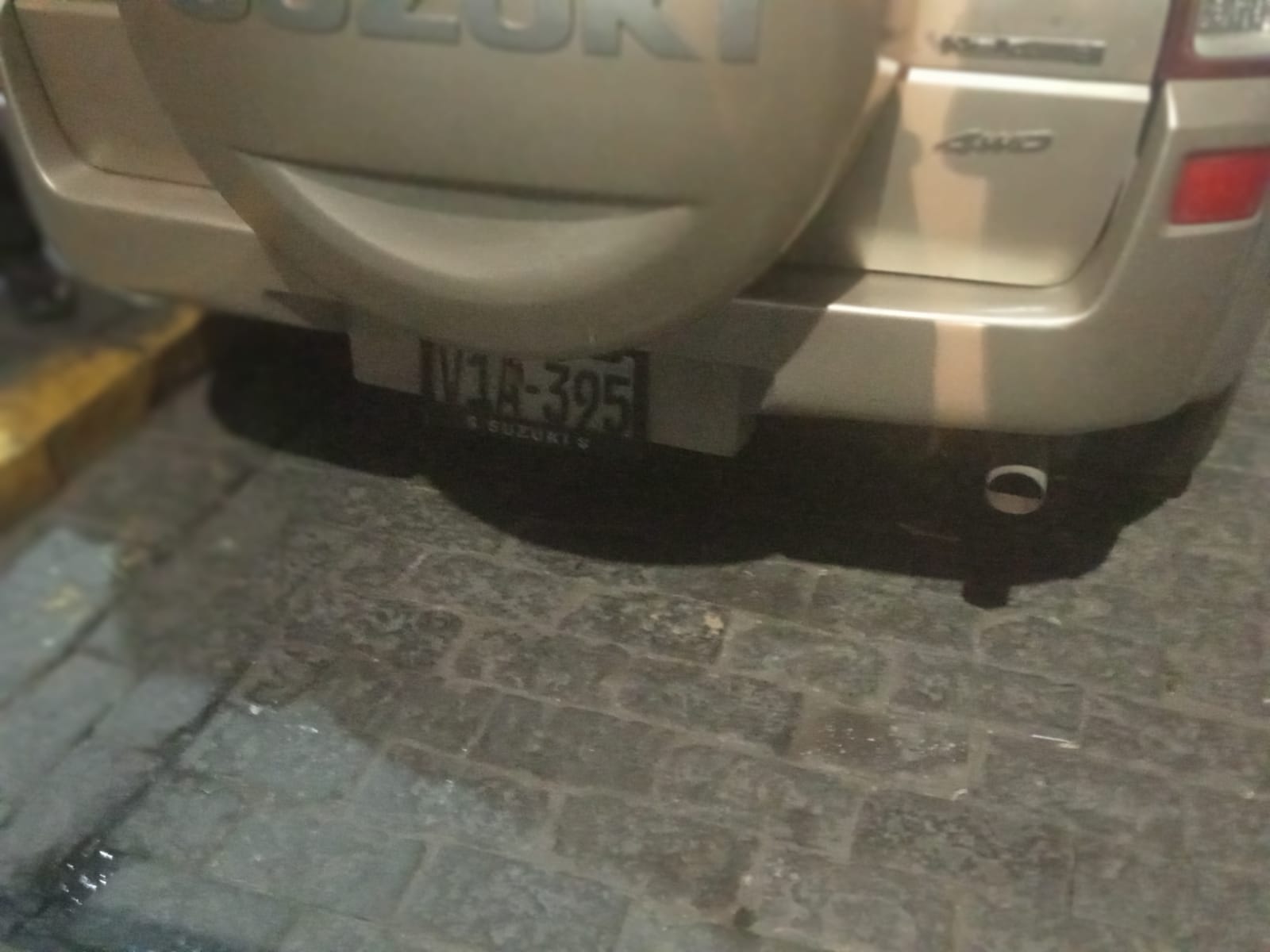 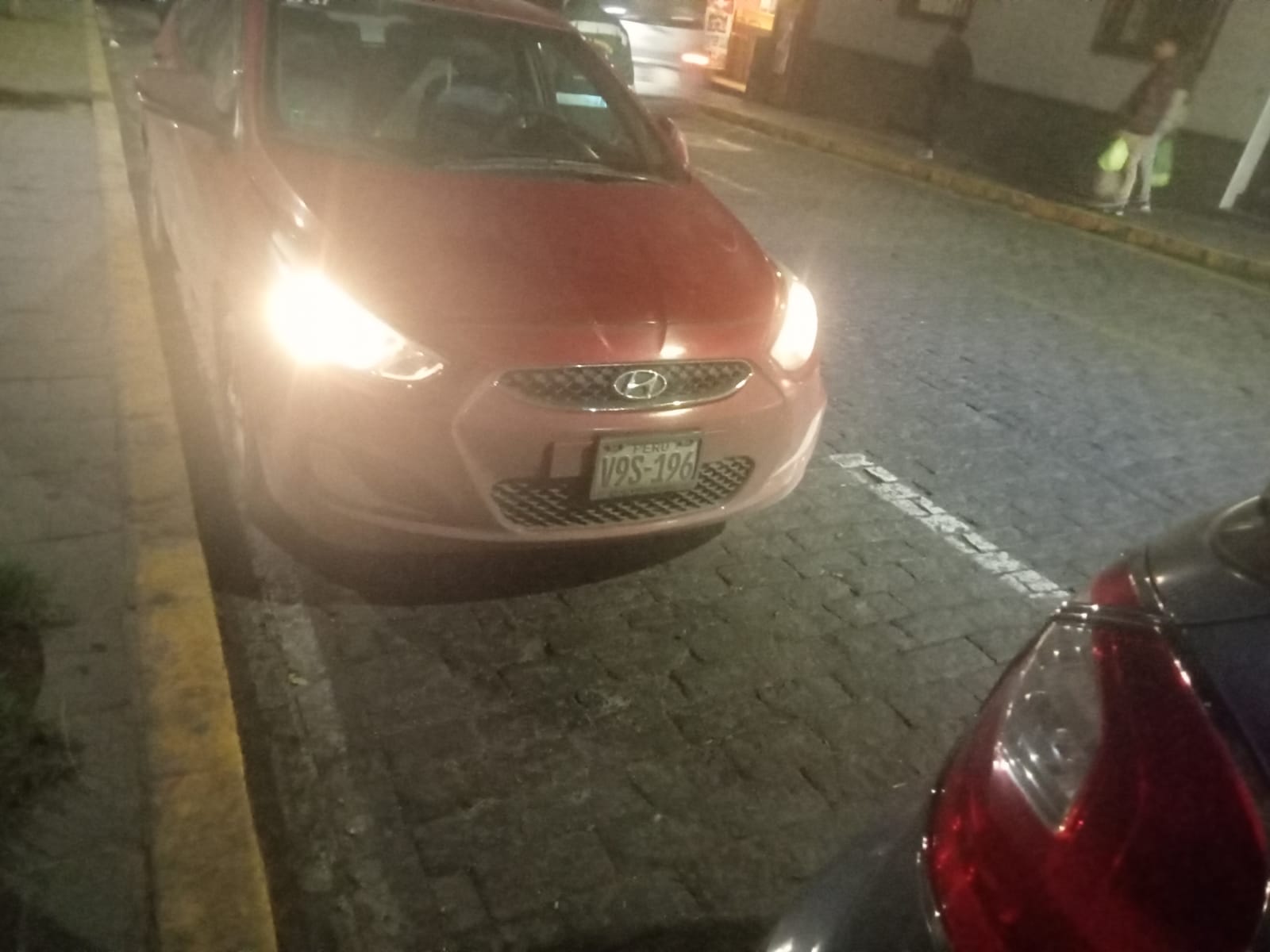 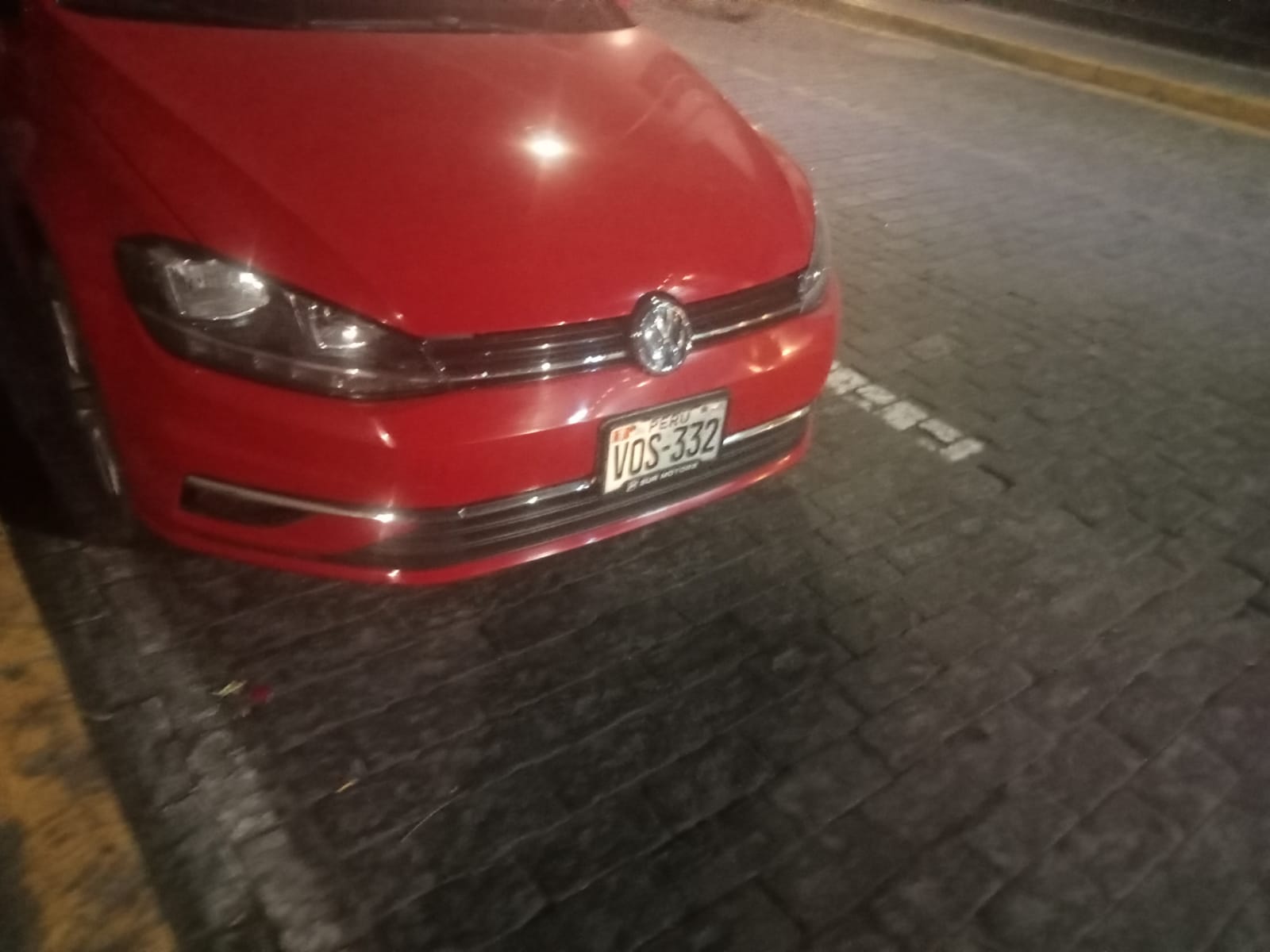 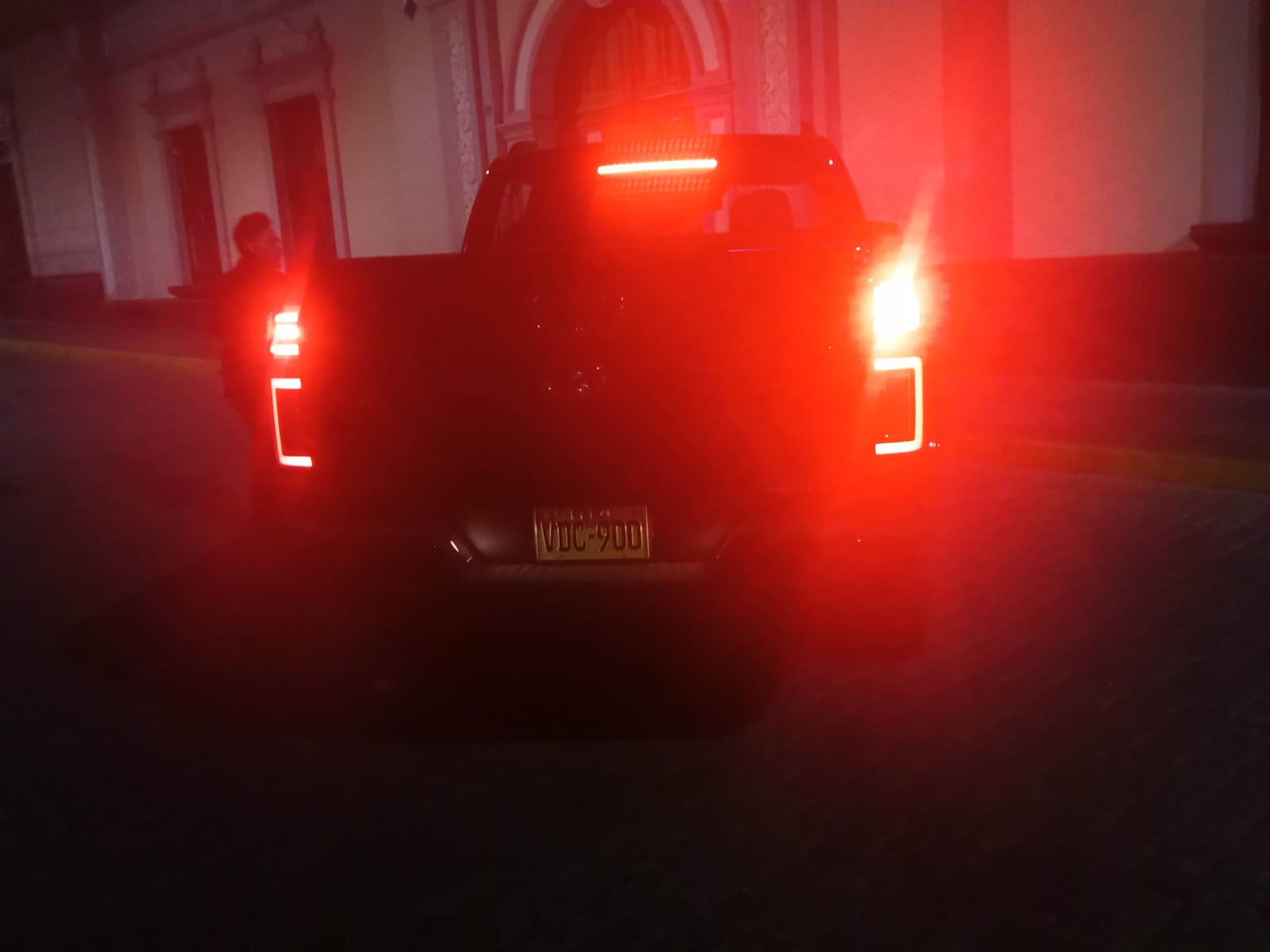 